MODELO DE LISTA DE VERIFICAÇÃO PARA INTEGRAÇÃO DE CLIENTES 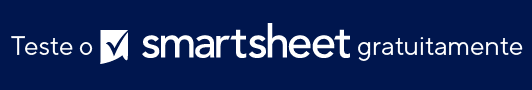 BACKLOGBEM-VINDOINÍCIOACOMPANHAMENTOAtribua um representante de vendasAtribua um representante de atendimento ao clienteAnalise e valide contratosFaça o briefing de representante de vendas sobre logística e previsões do clienteEnvie um e-mail de boas-vindas e apresentaçãoAgende reuniõesCatalogue todas as perguntas do clienteCatalogue todas as reações do cliente, sinais de perigo, problemas etc.Catalogue os feedbacks positivosAgende uma reunião/chamada com o cliente para responder a perguntas adicionaisPergunte como as necessidades do cliente foram atendidas antes de usar este serviço ou produtoDefina as expectativas do clienteImplemente mais treinamento de pessoal, se aplicávelAvalie a necessidade de reuniõesResponda a todas as perguntasDefina metas de curto e longo prazoResponda a todas as perguntasAtribua um representante de vendasAtribua um representante de atendimento ao clienteAnalise e valide contratosFaça o briefing de representante de vendas sobre logística e previsões do clienteEnvie um e-mail de boas-vindas e apresentaçãoAgende reuniõesCatalogue todas as perguntas do clienteCatalogue todas as reações do cliente, sinais de perigo, problemas etc.Catalogue os feedbacks positivosAgende uma reunião/chamada com o cliente para responder a perguntas adicionaisPergunte como as necessidades do cliente foram atendidas antes de usar este serviço ou produtoDefina as expectativas do clienteImplemente mais treinamento de pessoal, se aplicávelENCERRAMENTOAtribua um representante de vendasAtribua um representante de atendimento ao clienteAnalise e valide contratosFaça o briefing de representante de vendas sobre logística e previsões do clienteEnvie um e-mail de boas-vindas e apresentaçãoAgende reuniõesCatalogue todas as perguntas do clienteCatalogue todas as reações do cliente, sinais de perigo, problemas etc.Catalogue os feedbacks positivosAgende uma reunião/chamada com o cliente para responder a perguntas adicionaisPergunte como as necessidades do cliente foram atendidas antes de usar este serviço ou produtoDefina as expectativas do clienteImplemente mais treinamento de pessoal, se aplicávelNecessidades do cliente atendidasRevise as metas de curto e longo prazoResponda a todas as perguntasAvalie o uso de serviços/
ferramentas pelo cliente Observe qualquer aumento ou redução no usoAVISO DE ISENÇÃO DE RESPONSABILIDADEQualquer artigo, modelo ou informação fornecidos pela Smartsheet no site são apenas para referência. Embora nos esforcemos para manter as informações atualizadas e corretas, não fornecemos garantia de qualquer natureza, seja explícita ou implícita, a respeito da integridade, precisão, confiabilidade, adequação ou disponibilidade do site ou das informações, artigos, modelos ou gráficos contidos no site. Portanto, toda confiança que você depositar nessas informações será estritamente por sua própria conta e risco.